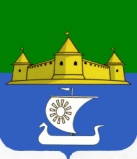 МУНИЦИПАЛЬНОЕ ОБРАЗОВАНИЕ  «МОРОЗОВСКОЕ ГОРОДСКОЕ ПОСЕЛЕНИЕ ВСЕВОЛОЖСКОГО МУНИЦИПАЛЬНОГО РАЙОНАЛЕНИНГРАДСКОЙ ОБЛАСТИ»СОВЕТ ДЕПУТАТОВП О С Т А Н О В Л Е Н И Еот 26 июля 2016 года № 42	В соответствии со статьей 47.2 Бюджетного кодекса Российской Федерации, пунктом 3 постановления Правительства Российской Федерации от 06.05.2016 № 393 «Об общих требованиях к порядку принятия решений о признании безнадежной к взысканию задолженности по платежам в бюджеты бюджетной системы Российской Федерации» и в целях совершенствования организации работы по сокращению безнадежной к взысканию задолженности в администрации, Совет депутатовПОСТАНОВЛЯЕТ:	1. Утвердить Порядок принятия решений о признании безнадежной к взысканию задолженности по платежам в бюджет по доходам бюджета, администрируемым Администрацией муниципального образования «Морозовское городское поселение Всеволожского муниципального района Ленинградской области», согласно приложению к настоящему постановлению.2. Опубликовать настоящее постановление в газете «Морозовский вестникъ».	3.  Разместить настоящее постановление на официальном сайте муниципального образования www.adminmgp.ru.	4.  Настоящее постановление вступает в силу с момента его официального опубликования.	5. Контроль за исполнением настоящего постановления возложить на постоянную комиссию Совета депутатов по бюджету, налогам, инвестициям, экономическому развитию, торговле, бытовому обслуживанию, общественному питанию и предпринимательству. Глава муниципального образования                                                                   Л.Х. ХайдуковаПОРЯДОКпринятия решений о признании безнадежной к взысканию задолженности по платежам в бюджет по доходам бюджета, администрируемым Администрацией муниципального образования «Морозовское городское поселение Всеволожского муниципального района Ленинградской области»       	1.​ Настоящий Порядок устанавливает процедуру принятия решений о признании безнадежной к взысканию задолженности по платежам в бюджет по доходам бюджета, администрируемым Администрацией муниципального образования «Морозовское городское поселение Всеволожского муниципального района Ленинградской области» (далее администрируемые доходы бюджета).        	Действие настоящего Порядка не распространяется на случаи ошибочного начисления по платежам в бюджет по администрируемым доходам бюджета.         	2.​ Задолженность по платежам в бюджет по администрируемым доходам бюджета признается безнадежной к взысканию в следующих случаях:         	1) смерть физического лица - плательщика платежей в бюджет или объявления его умершим в порядке, установленном гражданским процессуальным законодательством Российской Федерации;        	2) признание банкротом индивидуального предпринимателя - плательщика платежей в бюджет в соответствии с Федеральным законом от 26.10.2002 № 127-ФЗ «О несостоятельности (банкротстве)» в части задолженности по платежам в бюджет, не погашенным по причине недостаточности имущества должника;         	3) ликвидация организации - плательщика платежей в бюджет в части задолженности по платежам в бюджет, не погашенным по причине недостаточности имущества организации и (или) невозможности их погашения учредителями (участниками) указанной организации в пределах и порядке, которые установлены законодательством Российской Федерации;          	4) принятие судом акта, в соответствии с которым администратор доходов бюджета утрачивает возможность взыскания задолженности по платежам в бюджет в связи с истечением установленного срока ее взыскания (срока исковой давности), в том числе вынесения судом определения об отказе в восстановлении пропущенного срока подачи заявления в суд о взыскании задолженности по платежам в бюджет;         	5) вынесение судебным приставом-исполнителем постановления об окончании исполнительного производства и о возвращении взыскателю исполнительного документа по основаниям, предусмотренным пунктами 3 и 4 части 1 статьи 46 Федерального закона от 02.10.2007 № 229-ФЗ «Об исполнительном производстве», если с даты образования задолженности по платежам в бюджет прошло более пяти лет, в следующих случаях:          	а) размер задолженности не превышает размера требований к должнику, установленного законодательством Российской Федерации о несостоятельности (банкротстве) для возбуждения производства по делу о банкротстве;          	б) судом возвращено заявление о признании плательщика платежей в бюджет банкротом или прекращено производство по делу о банкротстве в связи с отсутствием средств, достаточных для возмещения судебных расходов на проведение процедур, применяемых в деле о банкротстве.           	3.​ Помимо случаев, предусмотренных пунктом 2 настоящего Порядка, административные штрафы, не уплаченные в установленный срок, признаются безнадежными к взысканию в случае истечения установленного Кодексом Российской Федерации об административных  правонарушениях срока давности исполнения постановления о назначении административного наказания при отсутствии оснований для перерыва, приостановления или продления такого срока.           	4.​ Решение о признании безнадежной к взысканию задолженности по платежам в бюджет по администрируемым доходам бюджета принимается на основании следующих документов, подтверждающих обстоятельства, предусмотренные пунктами 2 и 3 настоящего Порядка:          	1) выписки из отчетности администратора доходов бюджета об учитываемых суммах задолженности по уплате платежей в бюджет по администрируемым доходам бюджета;           	2) справки администратора доходов бюджета о принятых мерах по обеспечению взыскания задолженности по платежам в бюджет по администрируемым доходам бюджета;           	3) документов, подтверждающих случаи признания безнадежной к взысканию задолженности по платежам в бюджет по администрируемым доходам бюджета, в том числе:          	а) документа, свидетельствующего о смерти физического лица - плательщика платежей в бюджет или подтверждающего факт объявления его умершим;           	б) документа, содержащего сведения из Единого государственного реестра индивидуальных предпринимателей о прекращении деятельности вследствие признания банкротом индивидуального предпринимателя - плательщика платежей в бюджет, из Единого государственного реестра юридических лиц о прекращении деятельности в связи с ликвидацией организации - плательщика платежей в бюджет;           	в) судебного акта, в соответствии с которым администратор доходов бюджета утрачивает возможность взыскания задолженности по платежам в бюджет в связи с истечением установленного срока ее взыскания (срока исковой давности), в том числе определение суда об отказе в восстановлении пропущенного срока подачи в суд заявления о взыскании задолженности по платежам в бюджет;           	г)  постановления судебного пристава-исполнителя об окончании исполнительного производства при возврате взыскателю исполнительного документа по основаниям, предусмотренным пунктами 3 и 4 части 1 статьи 46 Федерального закона от 02.10.2007 № 229-ФЗ «Об исполнительном производстве».          	5. Решение (мотивированный отказ) о признании безнадежной к взысканию задолженности по платежам в бюджет по администрируемым доходам бюджета муниципального образования «Морозовское городское поселение Всеволожского муниципального района Ленинградской области» принимает комиссия по приемке и выбытию основных средств, нематериальных активов, списанию материальных запасов администрации муниципального образования «Морозовское городское поселение Всеволожского муниципального района Ленинградской области»  (далее - Комиссия).          	6.​ Структурные подразделения Администрации муниципального образования «Морозовское городское поселение Всеволожского муниципального района Ленинградской области», осуществляющие учет начисления доходов бюджета, с целью подготовки проекта решения о признании безнадежной к взысканию задолженности по платежам в бюджет по администрируемым доходам бюджета (далее проект решения) в течение 5 рабочих дней со дня получения документов, указанных в пункте 4 настоящего Порядка, направляют указанные материалы на рассмотрение членам комиссии администрации муниципального образования ««Морозовское городское поселение Всеволожского муниципального района Ленинградской области».          	7.​ Члены Комиссии в течение 5 рабочих дней со дня получения материалов, указанных в пункте 5 настоящего Порядка, готовят проект решения и направляют подписанный проект решения либо мотивированный отказ от подписания проекта решения на утверждение главе Администрации муниципального образования «Морозовское городское поселение Всеволожского муниципального района Ленинградской области».          	8.​ Решение (мотивированный отказ) о признании безнадежной к взысканию задолженности по платежам в бюджет по администрируемым доходам бюджета оформляется актом, содержащим следующую информацию:        	1)   полное наименование организации (фамилия, имя, отчество физического лица);        	2) идентификационный номер налогоплательщика, основной государственный регистрационный номер, код причины постановки на учет налогоплательщика организации (идентификационный номер налогоплательщика физического лица);       	3) сведения о платеже, по которому возникла задолженность;        	4) код классификации доходов бюджетов Российской Федерации, по которому учитывается задолженность по платежам в бюджет по администрируемым доходам бюджета, его наименование;       	5) сумма задолженности по платежам в бюджет по администрируемым доходам бюджета;       	6) сумма задолженности по пеням и штрафам по соответствующим платежам в бюджет по администрируемым доходам бюджета;       	7) дата принятия решения о признании безнадежной к взысканию задолженности по платежам в бюджет по администрируемым доходам бюджета;       	8)   подписи членов Комиссии.       	9. Оформленный Комиссией акт о признании безнадежной к взысканию задолженности по платежам в бюджет по администрируемым доходам бюджета утверждается руководителем Администрации муниципального образования «Морозовское городское поселение Всеволожского муниципального района Ленинградской области » по согласованию с Главой МО       	10. Администрация муниципального образования ««Морозовское городское поселение Всеволожского муниципального района Ленинградской области» в течение 3 дней со дня принятия решения о признании безнадежной к взысканию задолженности по платежам в бюджет по администрируемым доходам бюджета осуществляет списание (восстановление) в бюджетном (бухгалтерском) учете задолженности по платежам в бюджет.О Порядке принятия решений о признании безнадежной к взысканию задолженности по платежам в бюджет по доходам бюджета, администрируемым Администрацией муниципального образования «Морозовское городское поселение Всеволожского муниципального района Ленинградской области»	Приложение № 1 к постановлению Совета депутатов  МО «Морозовское городское поселение»от 26 июля 2016 года № 42